					September 2, 2016			Re:	Pennsylvania Public Utility Commission, et al. v.				Columbia Gas of Pennsylvania, Inc. at R-2016-2529660, et al.To All Formal Complainants:		Kindly be advised Columbia Gas of Pennsylvania, Inc. filed a Joint Petition for Settlement with the Pennsylvania Public Utility Commission in which all outstanding issues in this proceeding was resolved.  The Company was joined in the Petition with the Commission’s Bureau of Investigation and Enforcement, the Office of Consumer Advocate, the Office of Small Business Advocate, and various other active parties.  These parties stated they find the proposed settlement to be fair, just and reasonable, and in the public interest.  In a separate mailing, the utility company provided to you a copy of that joint settlement, together with the parties’ supporting statements.  A copy was sent to you because you are a Formal Complainant in the case.  As the Administrative Law Judge, I must draft a decision recommending to the Commission whether to accept this settlement as in the public interest or reject it as contrary to the public interest.  If you have any comments regarding the Settlement, you must submit them by Tuesday, September 13, 2016.		Because you filed a Formal Complaint in this case, you have the following options:You may join in the proposed Partial Settlement.  Sign and return the Signature Page (enclosed with this letter) to me, postmarked by Tuesday, September 13, 2016.  Signing the Signature Page means that you agree to have your Formal Complaint discontinued with the approval of the proposed Partial Settlement.You may object to the Settlement.  You must submit written objections to me as the Administrative Law Judge by letter postmarked by Tuesday, September 13, 2016.You may choose to do nothing.To All Formal ComplainantsSeptember 2, 2016Page Two		Therefore, if you simply wish to comment on the proposed settlement, you must file it in writing with the Secretary for the Commission at P.O. Box 3265, Harrisburg, PA 17105-3265 by Tuesday, September 13, 2016.  Just as importantly, I must receive a copy of your written comment at the Office of Administrative Law Judge, 301 Fifth Avenue, Piatt Place, Suite 220, Pittsburgh, PA 15222 by Tuesday, September 13, 2016.  Be sure to include the docket number of your case on all correspondence.  You must also send a copy of your comment to every individual named on the enclosed service list.  Then the other active parties will have until Tuesday, September 20, 2016 to respond to the comments received.  After September 20, 2016, I will close the record and issue a Recommended Decision for the Commission’s review.		Once I issue the Recommended Decision, you may file exceptions to the Recommended Decision, if you disagree with it.  You may not file exceptions if you signed the Signature Page indicating your agreement with the Partial Settlement and if I subsequently approve the Partial Settlement without any changes.		I thank you for your time and attention to this matter.					Sincerely,					Katrina L. Dunderdale					Administrative Law JudgeEnclosurecc:  Per Service ListSIGNATURE PAGEPlease sign this sheet if you would like to join in the Joint Petition for Partial Settlement signed by Columbia Gas of Pennsylvania, Inc., the Bureau of Investigation and Enforcement, the Office of Small Business Advocate and the Office of Consumer Advocate in the case of Pennsylvania Public Utility Commission, et al. v. Columbia Gas of Pennsylvania, Inc., Docket No. R-2016-2529660, et al.By adding my signature below, I am indicating that I have read the terms of the Partial Settlement Agreement and wish to join in the Settlement.  I am willing to allow the terms of the Partial Settlement to resolve my Formal Complaint in this matter if the Public Utility Commission approves the Partial Settlement without modification._______________________________		_________________________________Please Print Your Full Name			Please Sign Your Full NameDate: __________________________Please Write Your Address Here:			_________________________________							_________________________________							_________________________________Docket Number of Your Complaint:		(ADD IN__________________________)R-2016-2529660 - PA PUBLIC UTILITY COMMISSION v. COLUMBIA GAS OF PENNSYLVANIA INC

(Revised 7/13/16)MICHAEL W HASSELL ESQUIRE
LILLIAN S HARRIS ESQUIRELINDSAY A BERKSTRESSER ESQUIREPOST & SCHELL PC
12TH FLOOR
17 NORTH SECOND STREET
HARRISBURG PA  17101-1601
Accepts e-Service*THEODORE J GALLAGHER ESQUIRE
MEAGAN BIELANIN MOORE ESQUIRECOLUMBIA GAS OF PENNSYLVANIA INC
121 CHAMPION WAY SUITE 100
CANONSBURG PA  15317
*Accepts e-ServiceANDREW S TUBBS ESQUIRE
NISCOURCE CORPORATE SERVICES COMPANY800 N THIRD STREET SUITE 204
HARRISBURG PA  17102
Accepts e-Service*ERIN L GANNON ESQUIRE
LAUREN M BURGE ESQUIRE AMY E HIRAKIS ESQUIRE OFFICE OF CONSUMER ADVOCATE
555 WALNUT STREET 5TH FLOOR
FORUM PLACE
HARRISBURG PA  17101
C-2016-2535301*Accepts e-ServiceDANIEL G ASMUS ESQUIRE
OFFICE OF SMALL BUSINESS ADVOCATE
300 NORTH SECOND STREET SUITE 202
HARRISBURG PA  17101
C-2016-2538051
CARRIE B WRIGHT ESQUIRE
PA PUBLIC UTILITY COMMISSIONBUREAU OF INVESTIGATION ANDENFORCEMENTPO BOX 3265
HARRISBURG PA  17105-326520
Accepts e-ServiceTODD S STEWART ESQUIRE
HAWKE MCKEON AND SNISCAK LLP
100 NORTH TENTH STREET
HARRISBURG PA  17101
Accepts e-Service(For Shipley Choice et al)
WHITNEY E SNYDER ESQUIREHAWKE MCKEON AND SNISCAK LLP
100 NORTH TENTH STREET
HARRISBURG PA  17101
Accepts e-Service(For Interstate Gas Supply Inc., et. al)JOSEPH L VULLO ESQUIRE
BURKE VULLO REILLY ROBERTS
1460 WYOMING AVENUE
FORTY FORT PA  18704
Accepts e-Service
(For Community Action Assoc of PA)
THOMAS J SNISCAK ESQUIRECHRISTOPHER M ARFAA ESQUIREWILLIAM E LEHMAN ESQUIREHAWKE MCKEON & SNISCAK LLP100 NORTH TENTH STREETHARRISBURG PA  17101(For Pennsylvania State University)C-2016-2541623Accepts e-ServicePATRICK J CICERO ESQUIREJOLINE PRICE ESQUIREELIZABETH R MARX ESQUIREPA UTILITY LAW PROJECT118 LOCUST STREETHARRISBURG PA  17101Accepts e-Service(For CAUSE-PA)DANIEL CLEARFIELD ESQUIRECARL R SHULTZ ESQUIRESARAH C STONER ESQUIREECKERT SEAMANS CHERON & MELLOTT LLC213 MARKET STREET 8TH FLOORHARRISBURG PA  17101Accepts e-Service(For Direct Energy)CHARIS MINCAVAGE ESQUIREKENNETH R STARK ESQUIREMCNEES WALLACE & NURICK LLC100 PINE STREETPO BOX 1166HARRISBURG PA  17108-1166Accepts e-Service(For Columbia Industrial Intervenors)RALPH MILLER
3638 KORTNI DRIVE
DOVER PA  17315
C-2016-2538611
MICHAEL PIKUS
430 ASCENT DRIVE # 9103
WEXFORD PA  15090
C-2016-2538843DR RICHARD COLLINS440 MONMOUTH DRIVECRANBERRY TOWNSHIP PA  16066-5756C-2016-2547459Accepts e-ServiceJAMES TESTRAKEMARTHA BUNCE86 CORNEN STREET LOWER APARTMENTBRADFORD PA  16701C-2016-2555931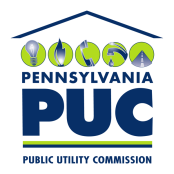  PUBLIC UTILITY COMMISSIONOffice of Administrative Law JudgePiatt Place, Suite 220, 301 Fifth Avenue Tel:  412-565-3550Fax:  412-565-5692IN REPLY PLEASE REFER TO OUR FILE